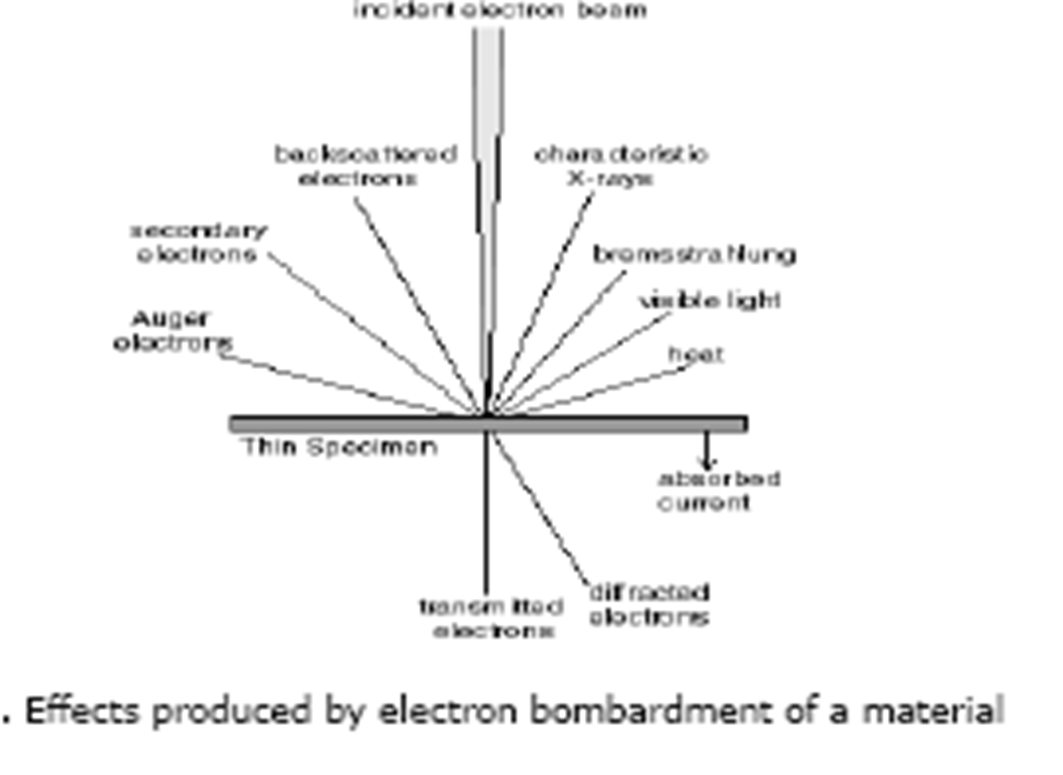 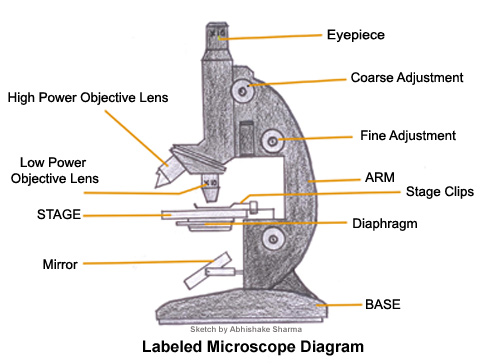 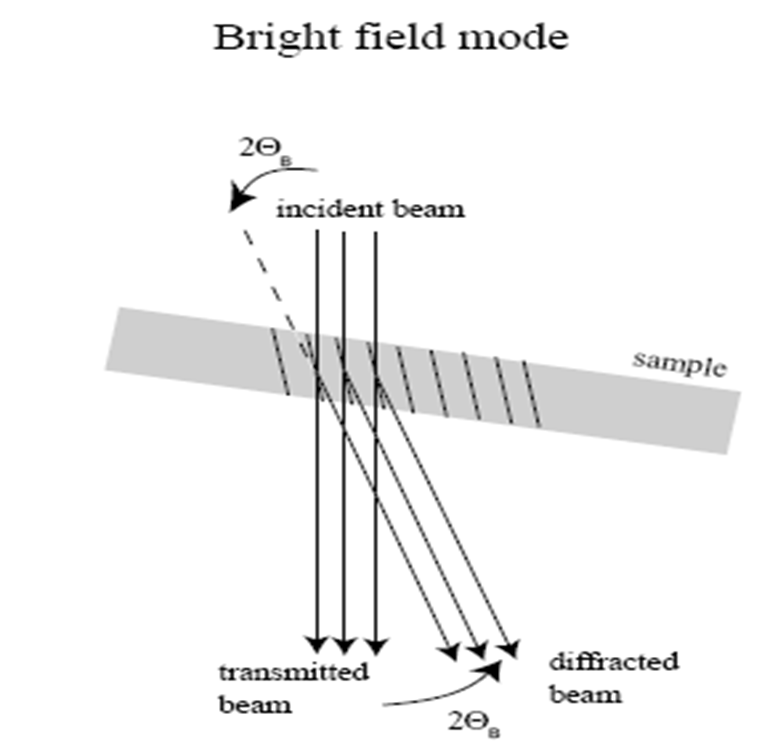 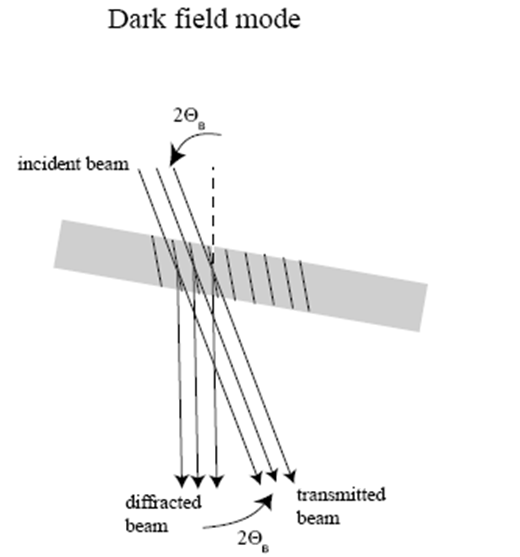 Bright Field Image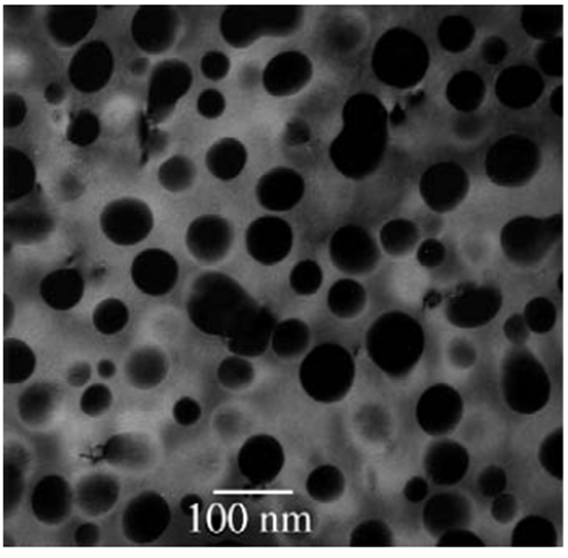 Dark Field Image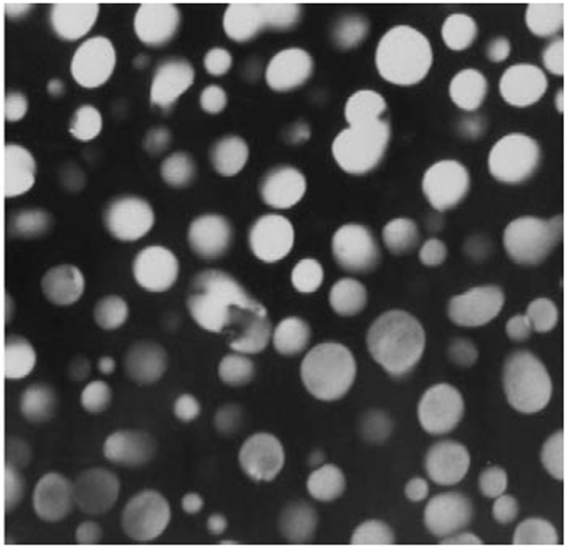 Thermionic Gun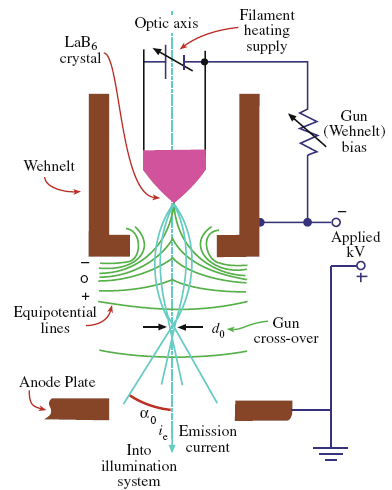 Relation between emission current and filament current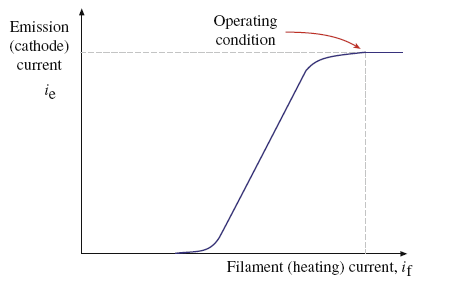 Effect of increasing Whenelt bias on the distribution of electrons coming through the anode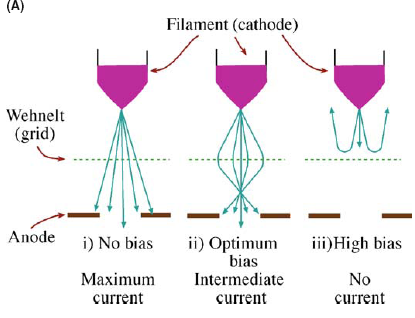 Relationship between the bias and the  emission current / per gun brightness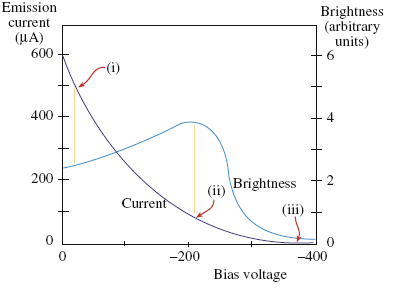 Electron Distribution when the source is at undersaturated and saturated stage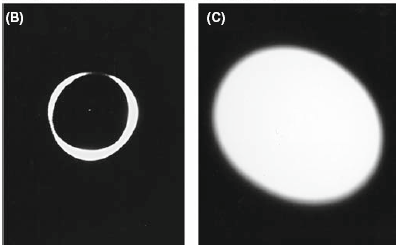 Electron paths from a FES showing how fine crossover is formed by two anodes acting as electrostatic lens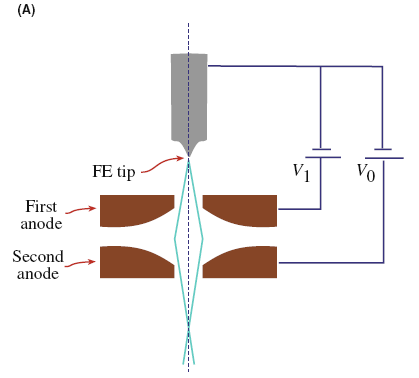 Faraday cup with side loading holder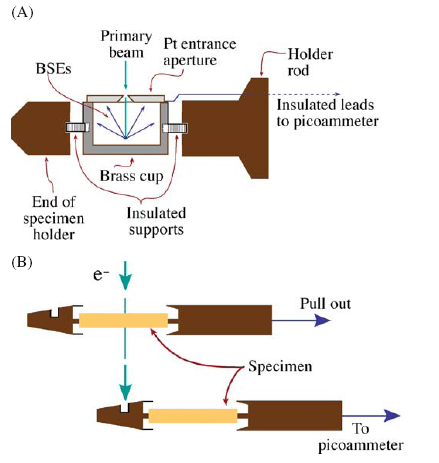 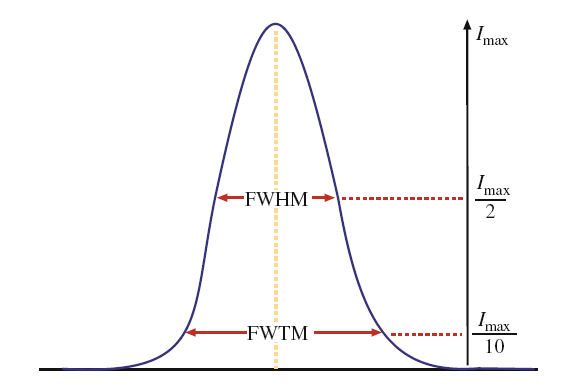 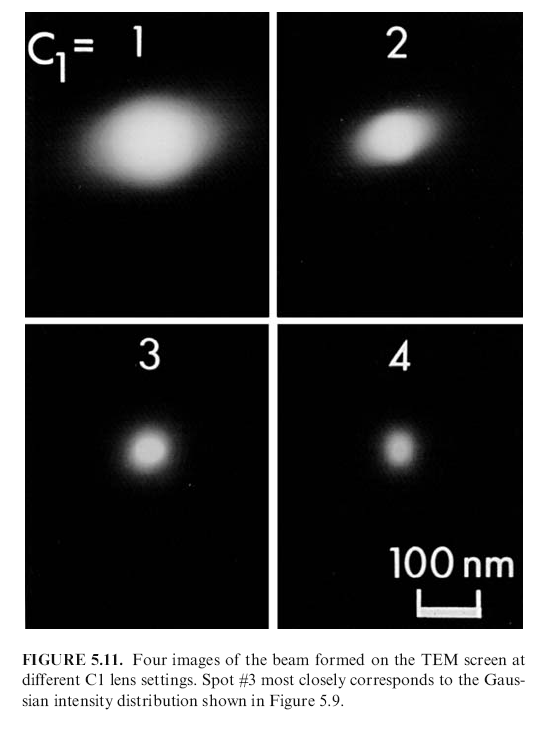 Imaging System  C2 lens underfocused  Parallel Beam imaging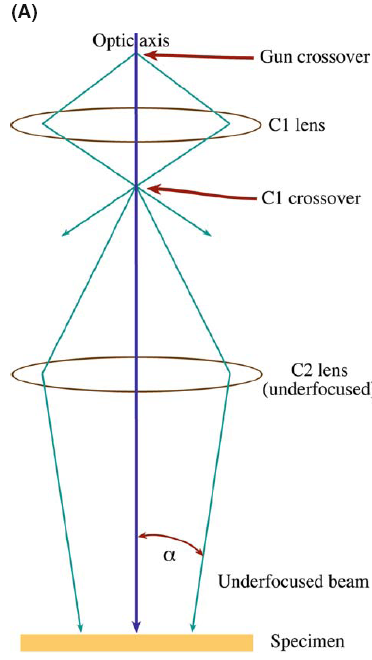 C2  lens   overfocused      Parallel  beam  imaging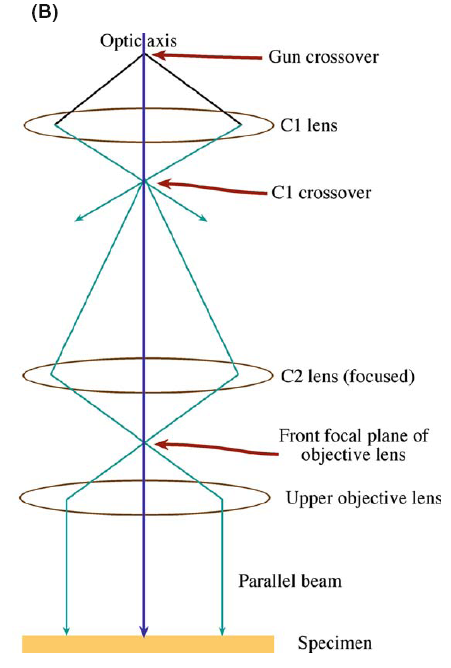 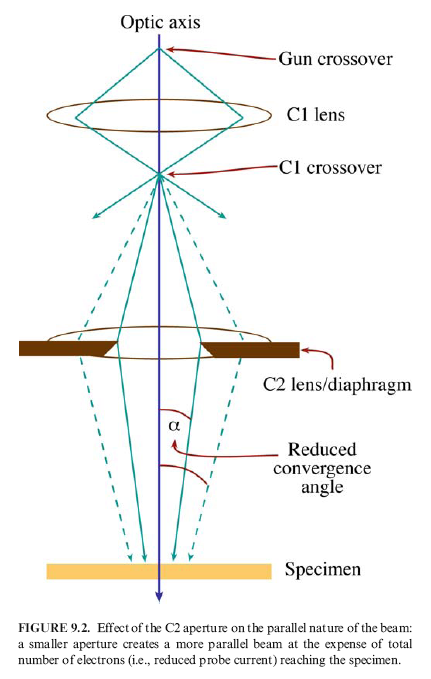 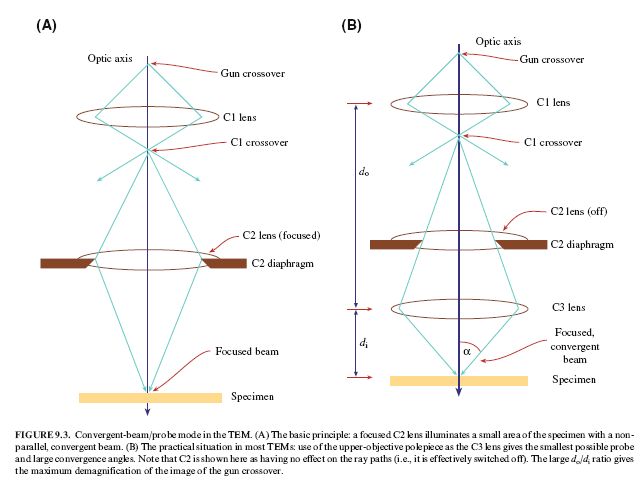 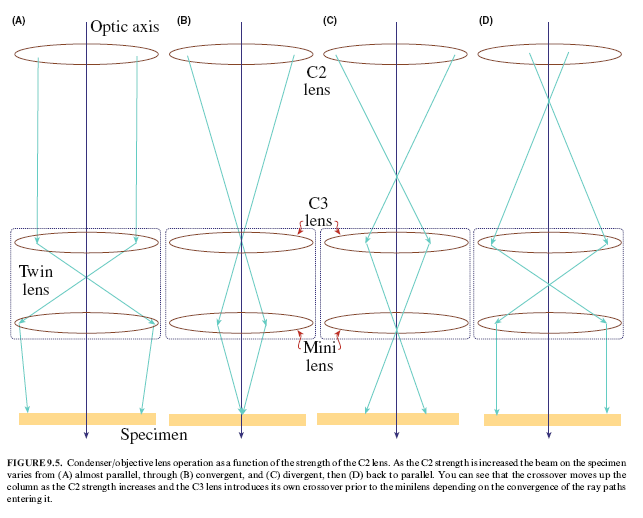 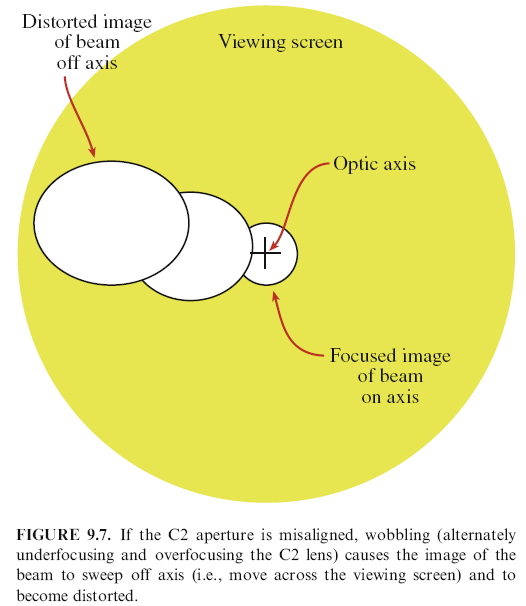 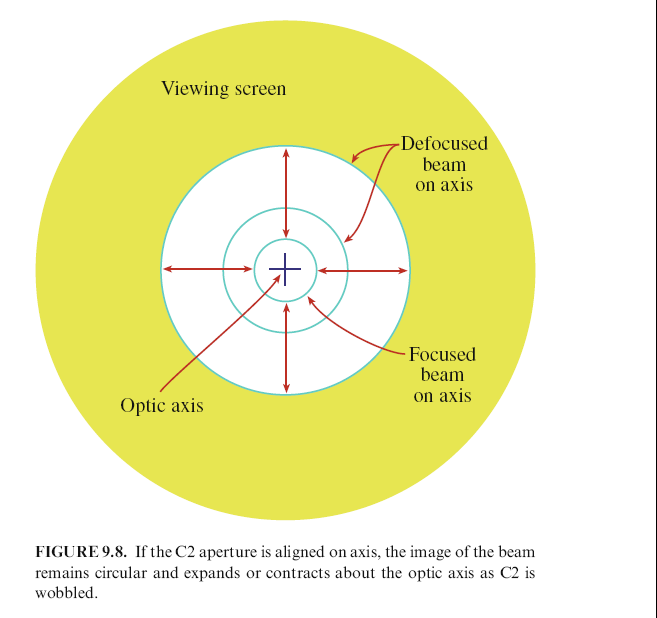 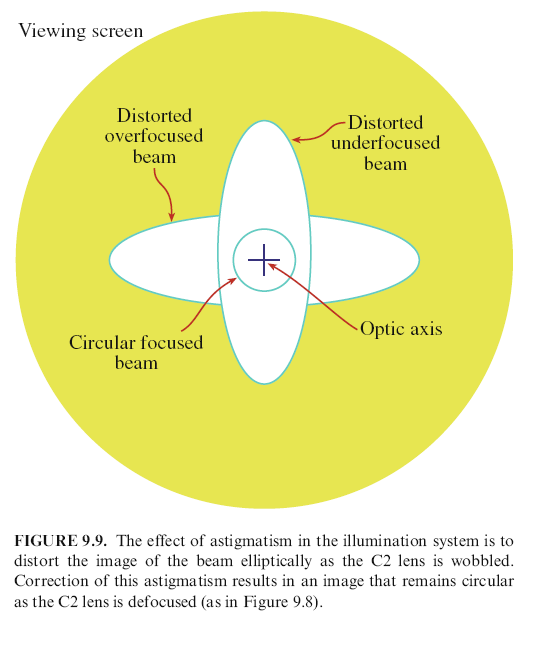 Side Entry Holder 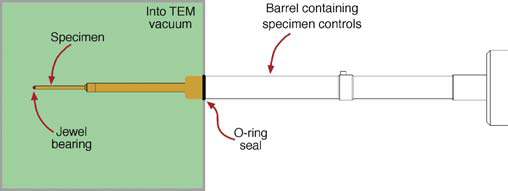 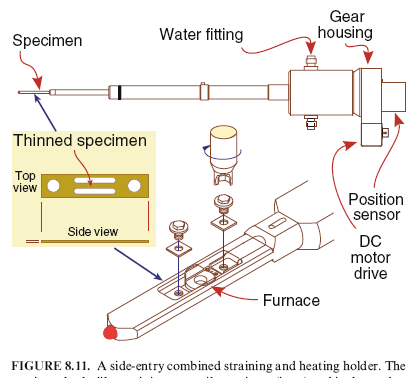 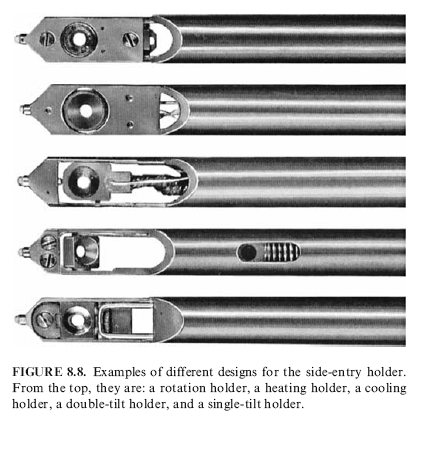 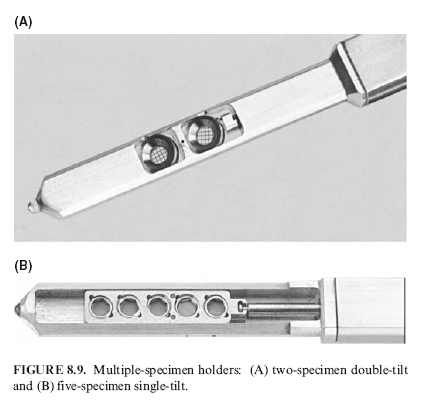 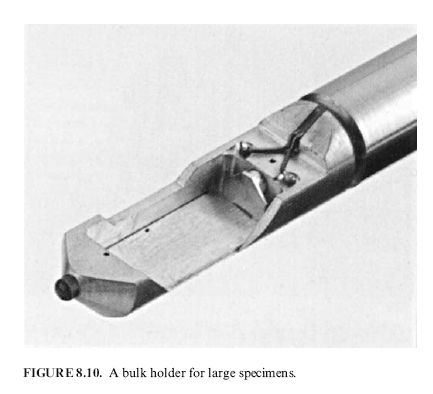 Top Entry holder, A-Cross section,B – Top view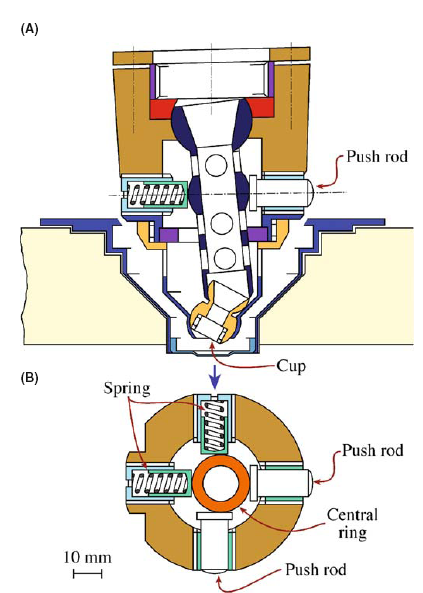 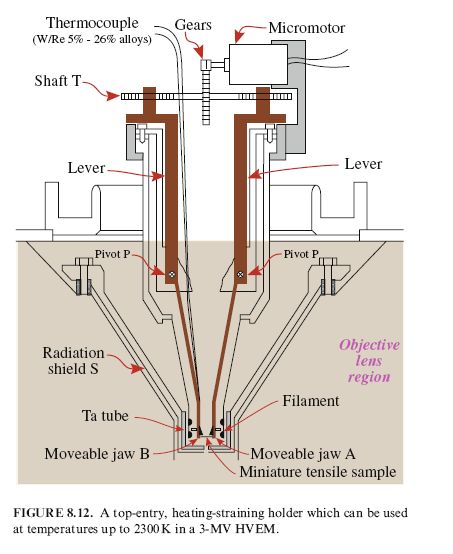 Schematic of Plasma Cleaner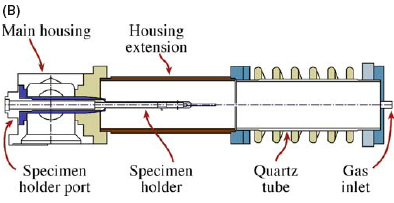 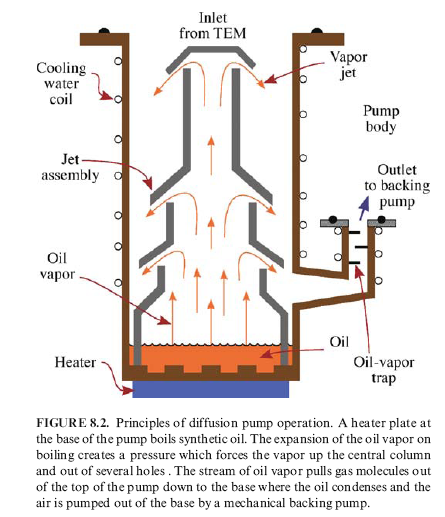 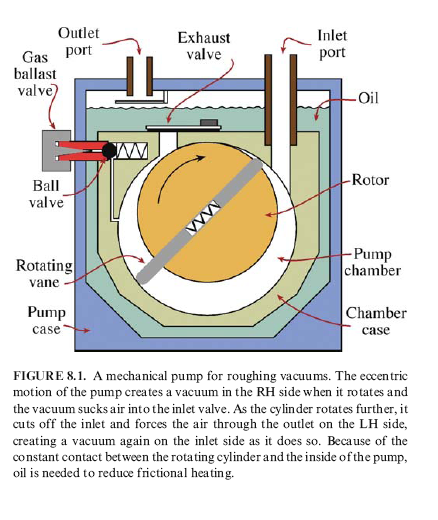 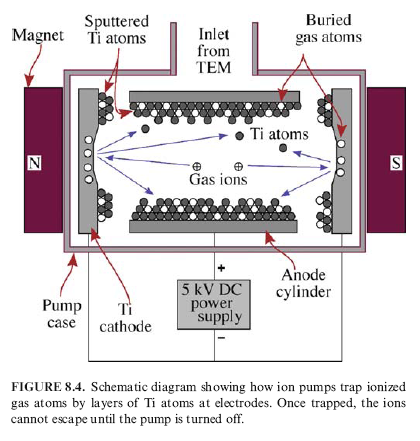 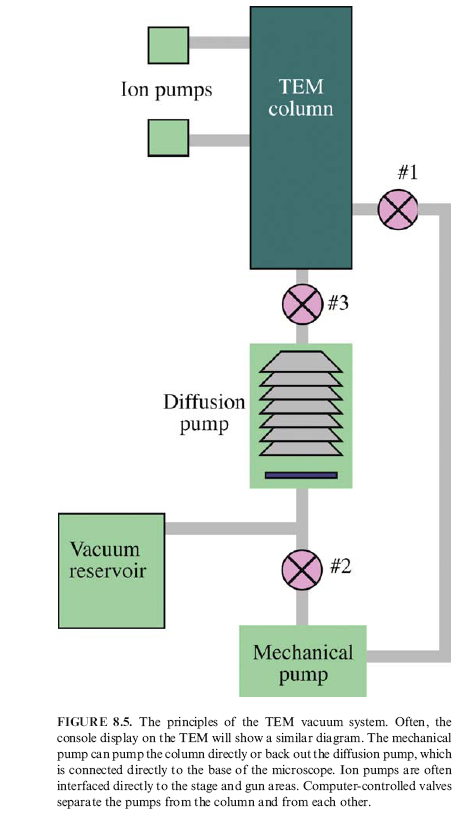 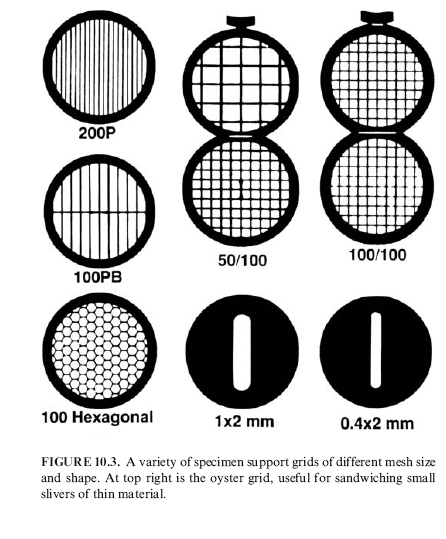 